In the GardenDraw a beautiful garden and fill it with lovely flowers. Draw your favourite flowers  and label them with their names.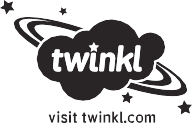 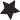 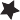 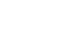 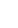 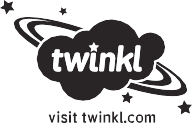 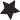 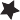 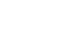 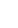 Garden Plants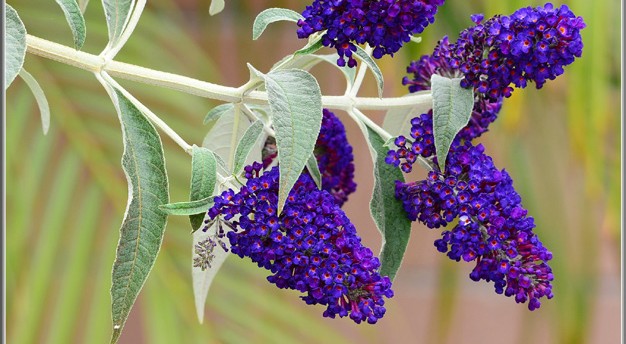 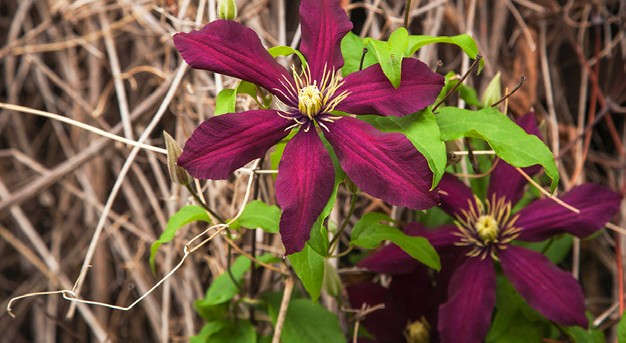 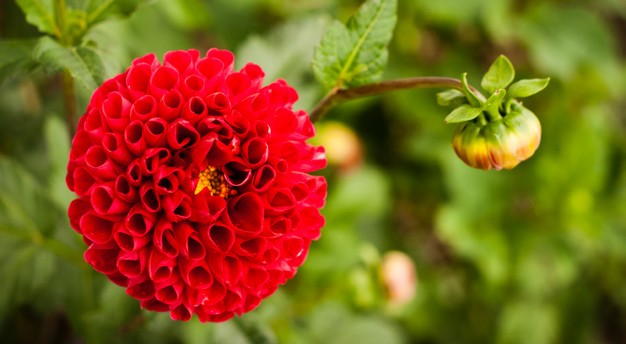 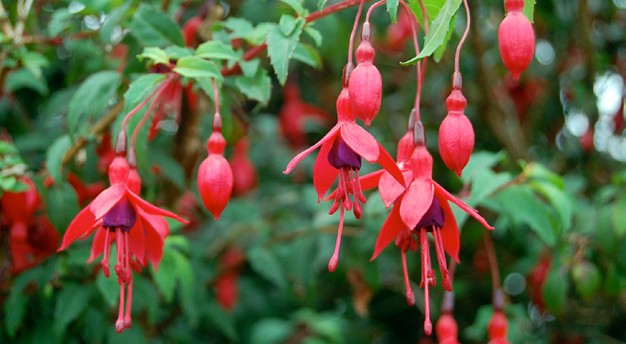 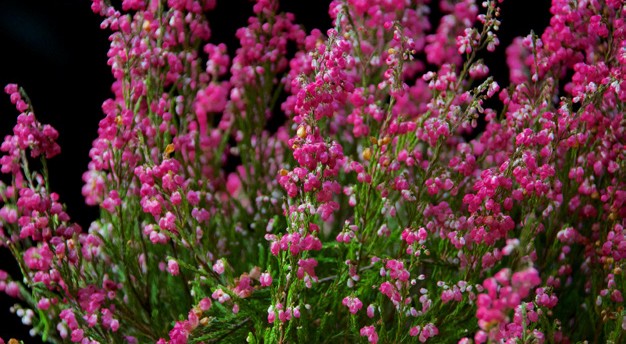 buddleiaclematisdahliafuschiaheather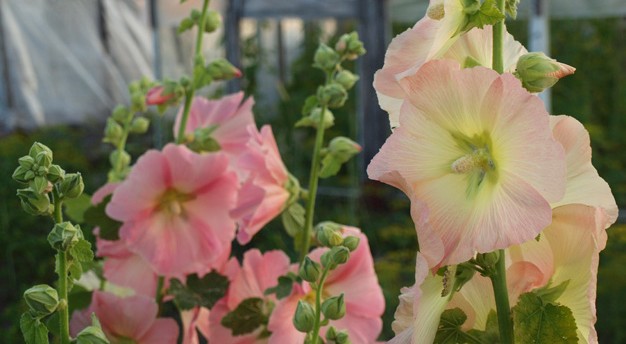 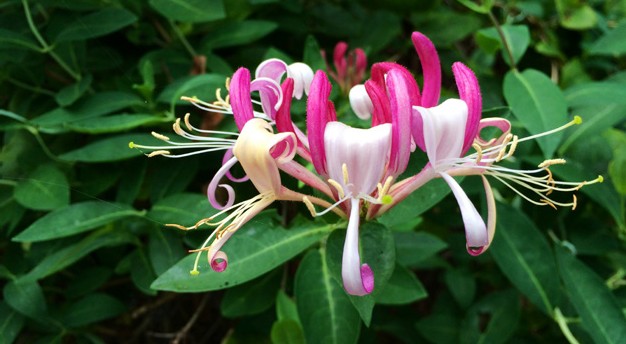 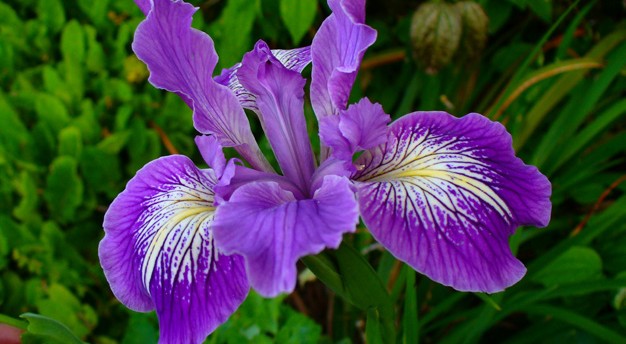 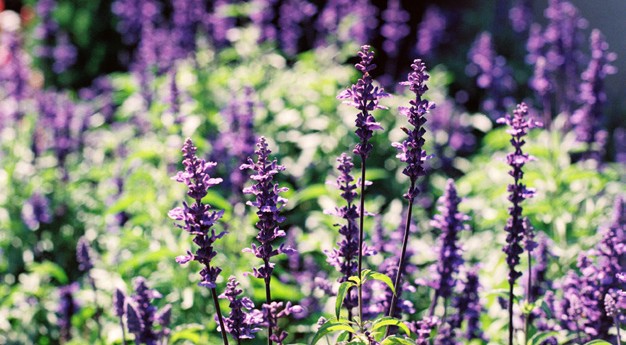 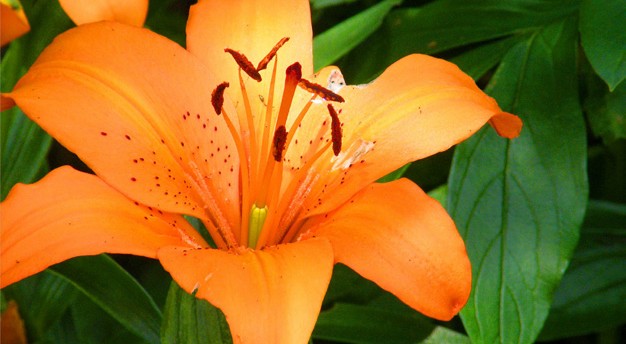 hollyhockhoneysuckleirislavenderlily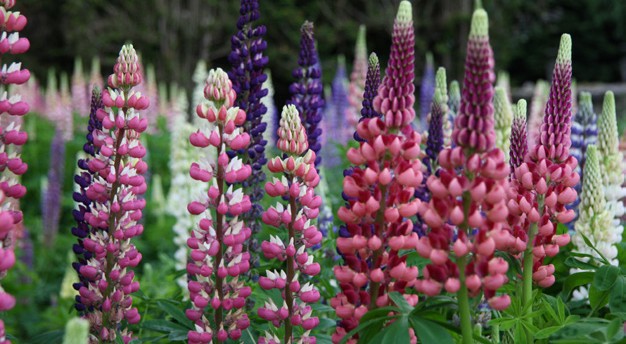 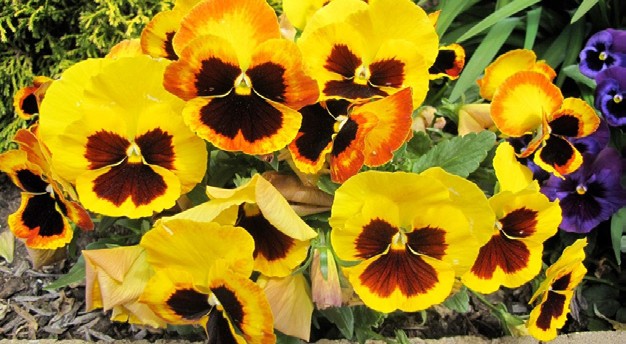 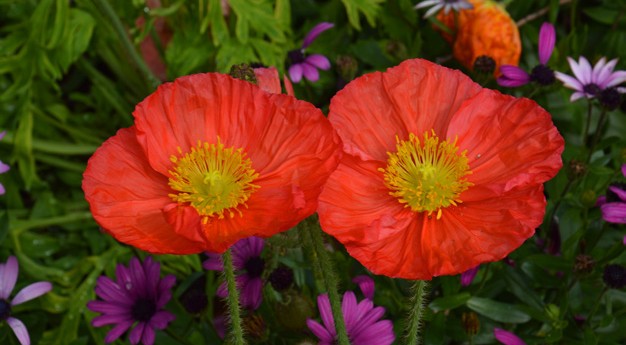 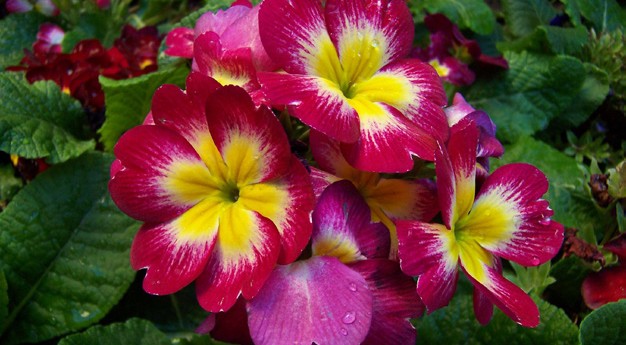 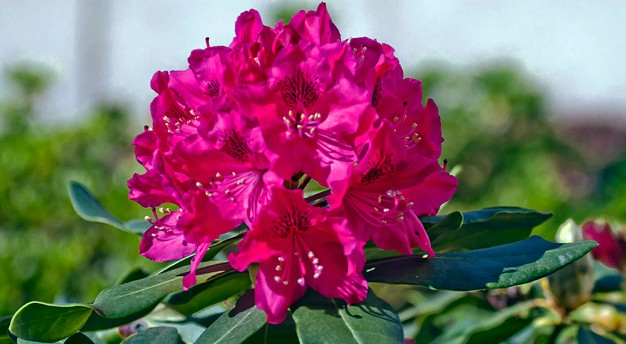 lupinpansypoppyprimularhododendron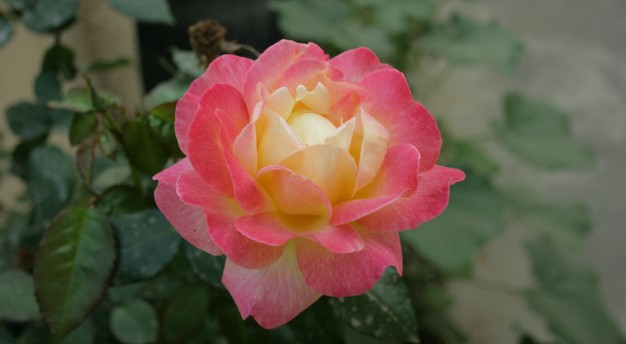 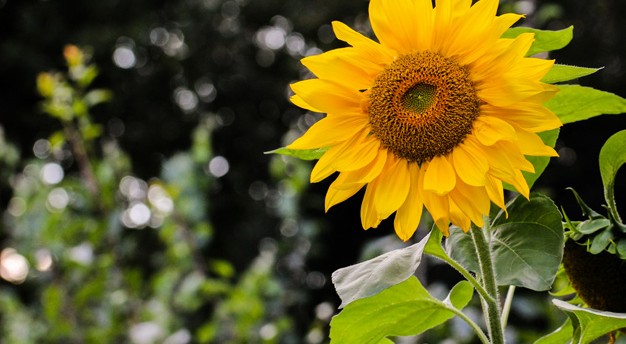 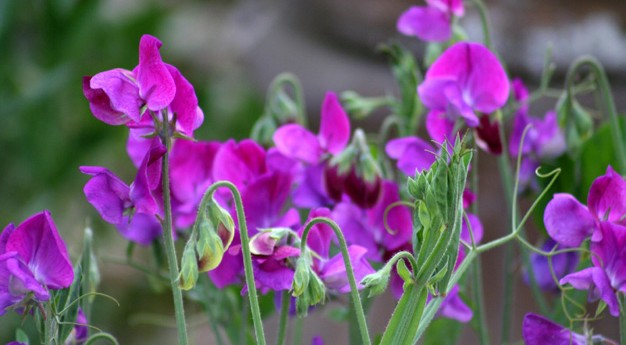 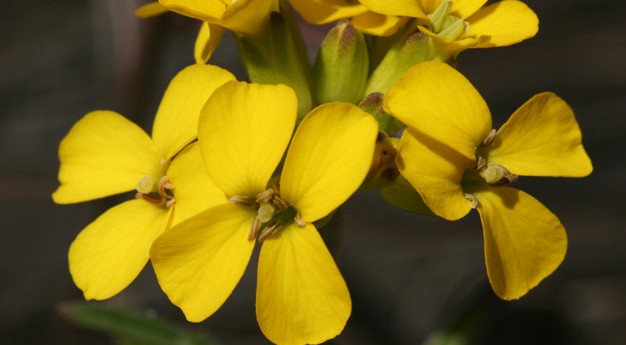 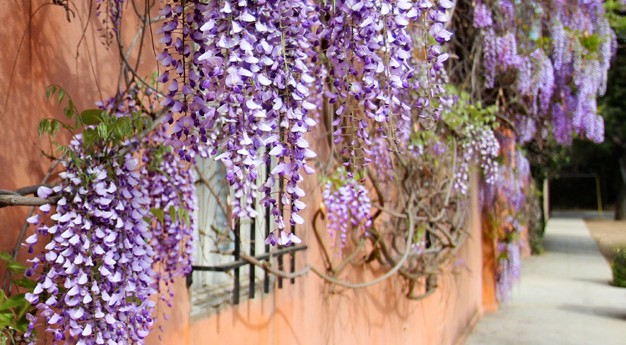 rosesunflowersweetpeawallflowerwisteria